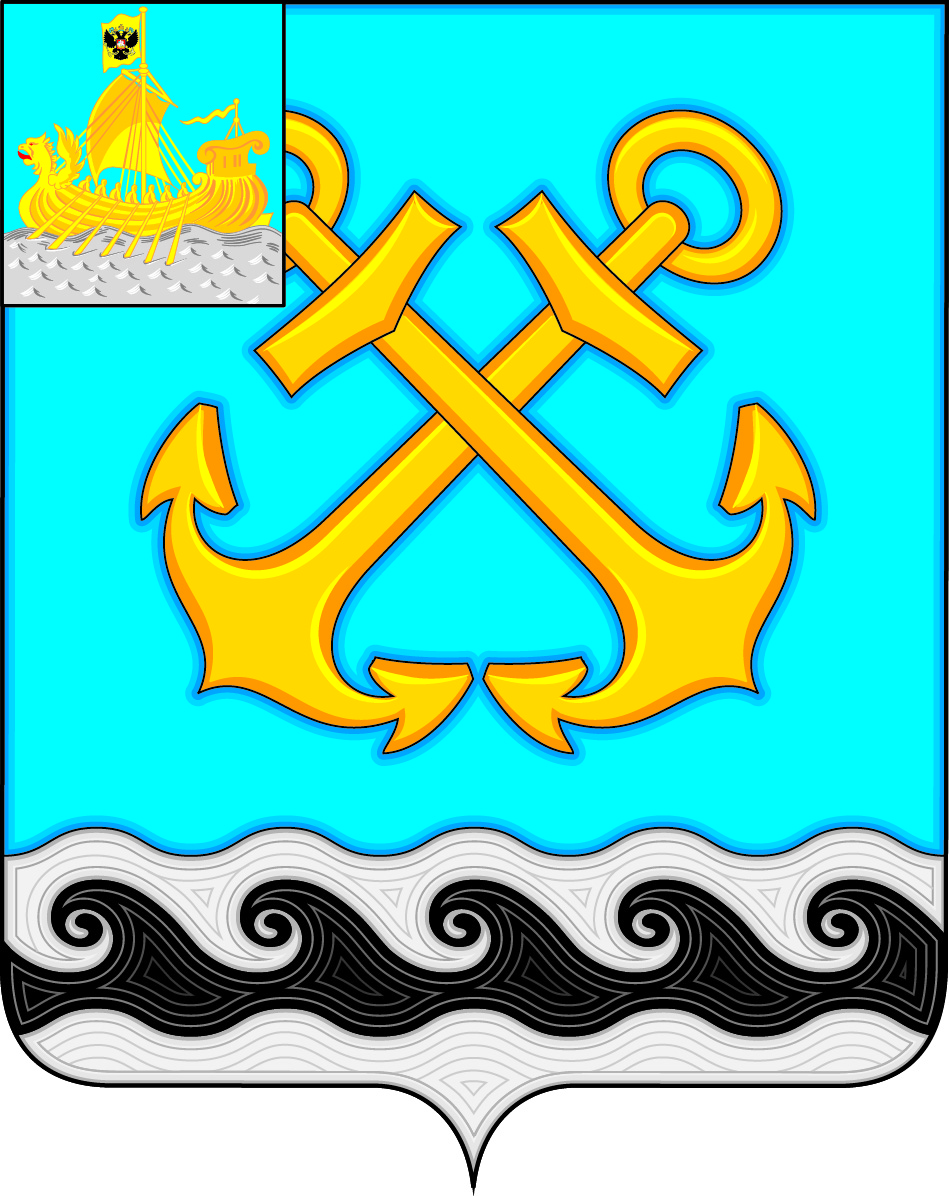 АДМИНИСТРАЦИЯ ЧЕРНОПЕНСКОГО СЕЛЬСКОГО ПОСЕЛЕНИЯКОСТРОМСКОГО МУНИЦИПАЛЬНОГО РАЙОНАКОСТРОМСКОЙ ОБЛАСТИП О С Т А Н О В Л Е Н И Е22 октября 2020 года №81                                                           п.СухоноговоНа основании Устава муниципального образования Чернопенское сельское поселение Костромского муниципального района Костромской области, Устава муниципального  казённого учреждения Центра культуры и молодёжи «Сухоноговский» Костромского муниципального района Костромской области, Устава муниципального казенного учреждения «Спортивный центр имени А. И. Шелюхина» Чернопенского сельского поселения Костромского муниципального района Костромской области, в целях обеспечения санитарно-эпидемиологического благополучия населения в связи с распространением новой коронавирусной инфекции (COVID-19) на территории Чернопенского сельского поселения Костромского муниципального района:1. Ограничить посещение здания досугового центра (п.Сухоногово, пл.Советская, д.4), МКУ ЦКМ «Сухоноговский» Костромского муниципального района учащимися Чернопенской средней школы с 23 октября 2020 года на две недели.2. Ограничить посещение МКУ «СЦ им А.И. Шелюхина» учащимися Чернопенской средней школы с 26 октября 2020 года на две недели.3. Назначить ответственными за соблюдение настоящего постановления директоров МКУ «СЦ им А.И. Шелюхина», МКУ ЦКМ «Сухоноговский» Костромского муниципального района.4. Настоящее постановление вступает в силу с момента подписания и подлежит опубликованию на официальном сайте.Глава Чернопенскогосельского поселения     	                                                           Е.Н.ЗубоваО введении ограничительных мероприятий